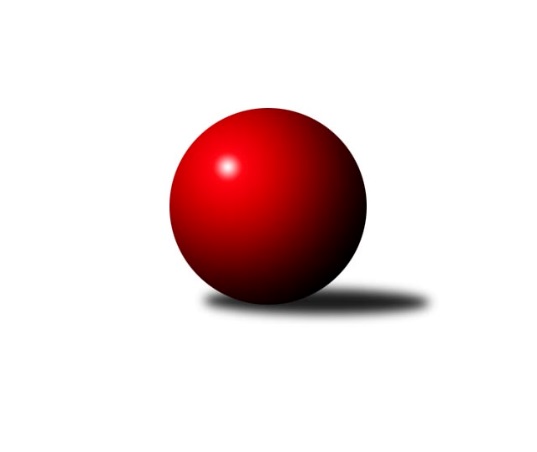 Č.4Ročník 2022/2023	10.5.2024 Meziokresní přebor-Bruntál, Opava 2022/2023Statistika 4. kolaTabulka družstev:		družstvo	záp	výh	rem	proh	skore	sety	průměr	body	plné	dorážka	chyby	1.	TJ Břidličná ˝B˝	4	3	0	1	22 : 18 	(12.5 : 7.5)	1564	6	1091	473	39.5	2.	TJ Opava ˝D˝	3	2	1	0	23 : 7 	(7.5 : 4.5)	1618	5	1146	472	38.7	3.	TJ  Břidličná ˝C˝	4	2	1	1	25 : 15 	(7.5 : 6.5)	1572	5	1111	461	33.3	4.	KK Rýmařov ˝C˝	3	2	0	1	23 : 7 	(8.0 : 4.0)	1585	4	1119	466	33	5.	KS Moravský Beroun B	4	2	0	2	21 : 19 	(11.0 : 11.0)	1554	4	1106	448	41.3	6.	TJ Sokol Chvalíkovice ˝B˝	4	2	0	2	20 : 20 	(11.5 : 8.5)	1589	4	1121	468	39.5	7.	TJ Horní Benešov ˝E˝	4	1	0	3	14 : 26 	(6.0 : 10.0)	1547	2	1105	443	51.3	8.	TJ Opava ˝E˝	4	0	0	4	2 : 38 	(4.0 : 16.0)	1460	0	1070	390	62.3Tabulka doma:		družstvo	záp	výh	rem	proh	skore	sety	průměr	body	maximum	minimum	1.	KK Rýmařov ˝C˝	2	2	0	0	20 : 0 	(7.0 : 3.0)	1637	4	1661	1612	2.	TJ  Břidličná ˝C˝	3	2	0	1	20 : 10 	(3.0 : 3.0)	1599	4	1624	1561	3.	TJ Opava ˝D˝	2	1	1	0	15 : 5 	(5.5 : 4.5)	1628	3	1711	1544	4.	KS Moravský Beroun B	2	1	0	1	14 : 6 	(10.0 : 6.0)	1561	2	1597	1524	5.	TJ Sokol Chvalíkovice ˝B˝	1	1	0	0	8 : 2 	(6.0 : 2.0)	1585	2	1585	1585	6.	TJ Horní Benešov ˝E˝	2	1	0	1	12 : 8 	(4.0 : 2.0)	1530	2	1565	1495	7.	TJ Břidličná ˝B˝	2	1	0	1	10 : 10 	(5.5 : 4.5)	1569	2	1604	1534	8.	TJ Opava ˝E˝	1	0	0	1	0 : 10 	(0.0 : 2.0)	1493	0	1493	1493Tabulka venku:		družstvo	záp	výh	rem	proh	skore	sety	průměr	body	maximum	minimum	1.	TJ Břidličná ˝B˝	2	2	0	0	12 : 8 	(7.0 : 3.0)	1579	4	1612	1545	2.	TJ Opava ˝D˝	1	1	0	0	8 : 2 	(2.0 : 0.0)	1608	2	1608	1608	3.	TJ Sokol Chvalíkovice ˝B˝	3	1	0	2	12 : 18 	(5.5 : 6.5)	1590	2	1673	1540	4.	KS Moravský Beroun B	2	1	0	1	7 : 13 	(1.0 : 5.0)	1551	2	1606	1495	5.	TJ  Břidličná ˝C˝	1	0	1	0	5 : 5 	(4.5 : 3.5)	1544	1	1544	1544	6.	KK Rýmařov ˝C˝	1	0	0	1	3 : 7 	(1.0 : 1.0)	1533	0	1533	1533	7.	TJ Horní Benešov ˝E˝	2	0	0	2	2 : 18 	(2.0 : 8.0)	1556	0	1617	1495	8.	TJ Opava ˝E˝	3	0	0	3	2 : 28 	(4.0 : 14.0)	1449	0	1492	1395Tabulka podzimní části:		družstvo	záp	výh	rem	proh	skore	sety	průměr	body	doma	venku	1.	TJ Břidličná ˝B˝	4	3	0	1	22 : 18 	(12.5 : 7.5)	1564	6 	1 	0 	1 	2 	0 	0	2.	TJ Opava ˝D˝	3	2	1	0	23 : 7 	(7.5 : 4.5)	1618	5 	1 	1 	0 	1 	0 	0	3.	TJ  Břidličná ˝C˝	4	2	1	1	25 : 15 	(7.5 : 6.5)	1572	5 	2 	0 	1 	0 	1 	0	4.	KK Rýmařov ˝C˝	3	2	0	1	23 : 7 	(8.0 : 4.0)	1585	4 	2 	0 	0 	0 	0 	1	5.	KS Moravský Beroun B	4	2	0	2	21 : 19 	(11.0 : 11.0)	1554	4 	1 	0 	1 	1 	0 	1	6.	TJ Sokol Chvalíkovice ˝B˝	4	2	0	2	20 : 20 	(11.5 : 8.5)	1589	4 	1 	0 	0 	1 	0 	2	7.	TJ Horní Benešov ˝E˝	4	1	0	3	14 : 26 	(6.0 : 10.0)	1547	2 	1 	0 	1 	0 	0 	2	8.	TJ Opava ˝E˝	4	0	0	4	2 : 38 	(4.0 : 16.0)	1460	0 	0 	0 	1 	0 	0 	3Tabulka jarní části:		družstvo	záp	výh	rem	proh	skore	sety	průměr	body	doma	venku	1.	TJ Břidličná ˝B˝	0	0	0	0	0 : 0 	(0.0 : 0.0)	0	0 	0 	0 	0 	0 	0 	0 	2.	TJ  Břidličná ˝C˝	0	0	0	0	0 : 0 	(0.0 : 0.0)	0	0 	0 	0 	0 	0 	0 	0 	3.	KK Rýmařov ˝C˝	0	0	0	0	0 : 0 	(0.0 : 0.0)	0	0 	0 	0 	0 	0 	0 	0 	4.	KS Moravský Beroun B	0	0	0	0	0 : 0 	(0.0 : 0.0)	0	0 	0 	0 	0 	0 	0 	0 	5.	TJ Opava ˝E˝	0	0	0	0	0 : 0 	(0.0 : 0.0)	0	0 	0 	0 	0 	0 	0 	0 	6.	TJ Sokol Chvalíkovice ˝B˝	0	0	0	0	0 : 0 	(0.0 : 0.0)	0	0 	0 	0 	0 	0 	0 	0 	7.	TJ Opava ˝D˝	0	0	0	0	0 : 0 	(0.0 : 0.0)	0	0 	0 	0 	0 	0 	0 	0 	8.	TJ Horní Benešov ˝E˝	0	0	0	0	0 : 0 	(0.0 : 0.0)	0	0 	0 	0 	0 	0 	0 	0 Zisk bodů pro družstvo:		jméno hráče	družstvo	body	zápasy	v %	dílčí body	sety	v %	1.	Hana Zálešáková 	KS Moravský Beroun B 	7	/	4	(88%)		/		(%)	2.	Pavel Švan 	KK Rýmařov ˝C˝ 	6	/	3	(100%)		/		(%)	3.	Roman Škrobánek 	TJ Opava ˝D˝ 	6	/	3	(100%)		/		(%)	4.	Vladimír Kozák 	TJ Opava ˝D˝ 	6	/	3	(100%)		/		(%)	5.	Jaroslav Zelinka 	TJ Břidličná ˝B˝ 	6	/	4	(75%)		/		(%)	6.	Věroslav Ptašek 	TJ Břidličná ˝B˝ 	6	/	4	(75%)		/		(%)	7.	Čestmír Řepka 	TJ  Břidličná ˝C˝ 	6	/	4	(75%)		/		(%)	8.	Pavel Přikryl 	KK Rýmařov ˝C˝ 	5	/	3	(83%)		/		(%)	9.	Miroslav Langer 	KK Rýmařov ˝C˝ 	4	/	2	(100%)		/		(%)	10.	Miroslav Kalaš 	TJ  Břidličná ˝C˝ 	4	/	2	(100%)		/		(%)	11.	Stanislav Lichnovský 	KK Rýmařov ˝C˝ 	4	/	3	(67%)		/		(%)	12.	Denis Vítek 	TJ Sokol Chvalíkovice ˝B˝ 	4	/	3	(67%)		/		(%)	13.	Tomáš Polok 	TJ Opava ˝D˝ 	4	/	3	(67%)		/		(%)	14.	Miroslav Smékal 	TJ  Břidličná ˝C˝ 	4	/	4	(50%)		/		(%)	15.	Daniel Beinhauer 	TJ Sokol Chvalíkovice ˝B˝ 	4	/	4	(50%)		/		(%)	16.	Jiří Machala 	KS Moravský Beroun B 	4	/	4	(50%)		/		(%)	17.	Zdeněk Janák 	TJ Horní Benešov ˝E˝ 	4	/	4	(50%)		/		(%)	18.	Roman Swaczyna 	TJ Horní Benešov ˝E˝ 	4	/	4	(50%)		/		(%)	19.	Ota Pidima 	TJ  Břidličná ˝C˝ 	3	/	4	(38%)		/		(%)	20.	Josef Němec 	TJ Opava ˝D˝ 	2	/	1	(100%)		/		(%)	21.	Sabina Trulejová 	TJ Sokol Chvalíkovice ˝B˝ 	2	/	1	(100%)		/		(%)	22.	Anna Dosedělová 	TJ Břidličná ˝B˝ 	2	/	1	(100%)		/		(%)	23.	Zdeněk Kment 	TJ Horní Benešov ˝E˝ 	2	/	1	(100%)		/		(%)	24.	Miroslav Zálešák 	KS Moravský Beroun B 	2	/	1	(100%)		/		(%)	25.	David Beinhauer 	TJ Sokol Chvalíkovice ˝B˝ 	2	/	2	(50%)		/		(%)	26.	Ivana Hajznerová 	KS Moravský Beroun B 	2	/	2	(50%)		/		(%)	27.	František Vícha 	TJ Opava ˝E˝ 	2	/	2	(50%)		/		(%)	28.	Miroslav Janalík 	KS Moravský Beroun B 	2	/	3	(33%)		/		(%)	29.	Marek Hrbáč 	TJ Sokol Chvalíkovice ˝B˝ 	2	/	3	(33%)		/		(%)	30.	Miroslav Petřek st.	TJ Horní Benešov ˝E˝ 	2	/	3	(33%)		/		(%)	31.	Leoš Řepka 	TJ Břidličná ˝B˝ 	2	/	3	(33%)		/		(%)	32.	Josef Kočař 	TJ Břidličná ˝B˝ 	2	/	3	(33%)		/		(%)	33.	Vladimír Valenta 	TJ Sokol Chvalíkovice ˝B˝ 	2	/	3	(33%)		/		(%)	34.	Jan Hroch 	TJ  Břidličná ˝C˝ 	1	/	2	(25%)		/		(%)	35.	Luděk Bambušek 	KK Rýmařov ˝C˝ 	0	/	1	(0%)		/		(%)	36.	Luděk Häusler 	TJ Břidličná ˝B˝ 	0	/	1	(0%)		/		(%)	37.	Stanislav Troják 	TJ Opava ˝E˝ 	0	/	2	(0%)		/		(%)	38.	Mária Machalová 	KS Moravský Beroun B 	0	/	2	(0%)		/		(%)	39.	Vladislav Kobelár 	TJ Opava ˝D˝ 	0	/	2	(0%)		/		(%)	40.	Martin Chalupa 	TJ Opava ˝E˝ 	0	/	3	(0%)		/		(%)	41.	Zuzana Šafránková 	TJ Opava ˝E˝ 	0	/	4	(0%)		/		(%)	42.	Petra Ondruchová 	TJ Horní Benešov ˝E˝ 	0	/	4	(0%)		/		(%)	43.	Martin Chalupa 	TJ Opava ˝E˝ 	0	/	4	(0%)		/		(%)Průměry na kuželnách:		kuželna	průměr	plné	dorážka	chyby	výkon na hráče	1.	TJ Opava, 1-4	1630	1158	472	38.6	(407.7)	2.	KK Jiskra Rýmařov, 1-4	1580	1119	461	39.3	(395.2)	3.	TJ Kovohutě Břidličná, 1-2	1572	1105	467	38.4	(393.1)	4.	TJ Sokol Chvalíkovice, 1-2	1540	1085	455	44.5	(385.0)	5.	 Horní Benešov, 1-4	1531	1115	416	54.0	(382.8)	6.	KS Moravský Beroun, 1-2	1515	1073	441	49.5	(378.8)Nejlepší výkony na kuželnách:TJ Opava, 1-4KK Rýmařov ˝C˝	1753	2. kolo	Pavel Přikryl 	KK Rýmařov ˝C˝	470	2. koloTJ Opava ˝D˝	1711	4. kolo	Vladimír Valenta 	TJ Sokol Chvalíkovice ˝B˝	467	3. koloTJ Opava ˝D˝	1711	2. kolo	Tomáš Polok 	TJ Opava ˝D˝	460	4. koloTJ Sokol Chvalíkovice ˝B˝	1673	3. kolo	Roman Škrobánek 	TJ Opava ˝D˝	455	2. koloTJ Horní Benešov ˝E˝	1617	4. kolo	Pavel Švan 	KK Rýmařov ˝C˝	444	2. koloTJ  Břidličná ˝C˝	1544	1. kolo	Zdeněk Janák 	TJ Horní Benešov ˝E˝	441	4. koloTJ Opava ˝D˝	1544	1. kolo	Josef Němec 	TJ Opava ˝D˝	440	4. koloTJ Opava ˝E˝	1493	3. kolo	Josef Němec 	TJ Opava ˝D˝	434	2. kolo		. kolo	Miroslav Langer 	KK Rýmařov ˝C˝	433	2. kolo		. kolo	Denis Vítek 	TJ Sokol Chvalíkovice ˝B˝	432	3. koloKK Jiskra Rýmařov, 1-4KK Rýmařov ˝C˝	1661	4. kolo	Stanislav Lichnovský 	KK Rýmařov ˝C˝	436	4. koloKK Rýmařov ˝C˝	1612	1. kolo	Pavel Švan 	KK Rýmařov ˝C˝	418	4. koloTJ Sokol Chvalíkovice ˝B˝	1558	4. kolo	Pavel Švan 	KK Rýmařov ˝C˝	415	1. koloTJ Opava ˝E˝	1492	1. kolo	Pavel Přikryl 	KK Rýmařov ˝C˝	414	4. kolo		. kolo	Vladimír Valenta 	TJ Sokol Chvalíkovice ˝B˝	413	4. kolo		. kolo	Pavel Přikryl 	KK Rýmařov ˝C˝	412	1. kolo		. kolo	Zuzana Šafránková 	TJ Opava ˝E˝	405	1. kolo		. kolo	Stanislav Lichnovský 	KK Rýmařov ˝C˝	401	1. kolo		. kolo	Denis Vítek 	TJ Sokol Chvalíkovice ˝B˝	399	4. kolo		. kolo	Daniel Beinhauer 	TJ Sokol Chvalíkovice ˝B˝	395	4. koloTJ Kovohutě Břidličná, 1-2TJ  Břidličná ˝C˝	1624	4. kolo	Leoš Řepka 	TJ Břidličná ˝B˝	443	4. koloTJ  Břidličná ˝C˝	1613	3. kolo	Miroslav Kalaš 	TJ  Břidličná ˝C˝	434	4. koloTJ Břidličná ˝B˝	1612	4. kolo	Tomáš Polok 	TJ Opava ˝D˝	431	3. koloTJ Opava ˝D˝	1608	3. kolo	Čestmír Řepka 	TJ  Břidličná ˝C˝	424	2. koloTJ Břidličná ˝B˝	1604	2. kolo	Josef Kočař 	TJ Břidličná ˝B˝	424	3. koloTJ  Břidličná ˝C˝	1561	2. kolo	Vladimír Kozák 	TJ Opava ˝D˝	421	3. koloTJ Sokol Chvalíkovice ˝B˝	1540	2. kolo	Miroslav Kalaš 	TJ  Břidličná ˝C˝	420	3. koloTJ Břidličná ˝B˝	1534	3. kolo	Věroslav Ptašek 	TJ Břidličná ˝B˝	420	2. koloKK Rýmařov ˝C˝	1533	3. kolo	Jiří Machala 	KS Moravský Beroun B	418	2. koloKS Moravský Beroun B	1495	2. kolo	Jaroslav Zelinka 	TJ Břidličná ˝B˝	417	2. koloTJ Sokol Chvalíkovice, 1-2TJ Sokol Chvalíkovice ˝B˝	1585	1. kolo	Zdeněk Janák 	TJ Horní Benešov ˝E˝	428	1. koloTJ Horní Benešov ˝E˝	1495	1. kolo	Vladimír Valenta 	TJ Sokol Chvalíkovice ˝B˝	422	1. kolo		. kolo	Daniel Beinhauer 	TJ Sokol Chvalíkovice ˝B˝	395	1. kolo		. kolo	Marek Hrbáč 	TJ Sokol Chvalíkovice ˝B˝	385	1. kolo		. kolo	David Beinhauer 	TJ Sokol Chvalíkovice ˝B˝	383	1. kolo		. kolo	Roman Swaczyna 	TJ Horní Benešov ˝E˝	371	1. kolo		. kolo	Miroslav Petřek st.	TJ Horní Benešov ˝E˝	362	1. kolo		. kolo	Petra Ondruchová 	TJ Horní Benešov ˝E˝	334	1. kolo Horní Benešov, 1-4KS Moravský Beroun B	1606	3. kolo	Miroslav Petřek st.	TJ Horní Benešov ˝E˝	430	3. koloTJ Horní Benešov ˝E˝	1565	3. kolo	Miroslav Zálešák 	KS Moravský Beroun B	415	3. koloTJ Horní Benešov ˝E˝	1495	2. kolo	Hana Zálešáková 	KS Moravský Beroun B	410	3. koloTJ Opava ˝E˝	1459	2. kolo	Roman Swaczyna 	TJ Horní Benešov ˝E˝	404	3. kolo		. kolo	Zdeněk Janák 	TJ Horní Benešov ˝E˝	397	2. kolo		. kolo	Mária Machalová 	KS Moravský Beroun B	395	3. kolo		. kolo	Jiří Machala 	KS Moravský Beroun B	386	3. kolo		. kolo	Roman Swaczyna 	TJ Horní Benešov ˝E˝	385	2. kolo		. kolo	Zdeněk Kment 	TJ Horní Benešov ˝E˝	381	2. kolo		. kolo	Zuzana Šafránková 	TJ Opava ˝E˝	376	2. koloKS Moravský Beroun, 1-2KS Moravský Beroun B	1597	4. kolo	Jiří Machala 	KS Moravský Beroun B	417	1. koloTJ Břidličná ˝B˝	1545	1. kolo	Jiří Machala 	KS Moravský Beroun B	414	4. koloKS Moravský Beroun B	1524	1. kolo	Miroslav Janalík 	KS Moravský Beroun B	405	4. koloTJ Opava ˝E˝	1395	4. kolo	Ivana Hajznerová 	KS Moravský Beroun B	402	4. kolo		. kolo	Anna Dosedělová 	TJ Břidličná ˝B˝	400	1. kolo		. kolo	Leoš Řepka 	TJ Břidličná ˝B˝	400	1. kolo		. kolo	Zuzana Šafránková 	TJ Opava ˝E˝	394	4. kolo		. kolo	Hana Zálešáková 	KS Moravský Beroun B	388	1. kolo		. kolo	Jaroslav Zelinka 	TJ Břidličná ˝B˝	384	1. kolo		. kolo	Martin Chalupa 	TJ Opava ˝E˝	382	4. koloČetnost výsledků:	9.0 : 1.0	1x	8.0 : 2.0	3x	7.0 : 3.0	1x	5.0 : 5.0	1x	4.0 : 6.0	4x	2.0 : 8.0	1x	10.0 : 0.0	4x	0.0 : 10.0	1x